СОВЕТ ДЕПУТАТОВ ГОРОДА НОВОСИБИРСКА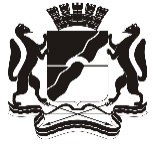 РЕШЕНИЕНа основании предложений мэрии города Новосибирска, руководствуясь статьей 31 Регламента Совета депутатов города Новосибирска, Совет депутатов города Новосибирска РЕШИЛ:1. Внести в план работы Совета депутатов города Новосибирска на 2022 год, утвержденный решением Совета депутатов города Новосибирска от 22.12.2021 № 285, следующие изменения:1.1. Строки №№ 4 – 6 исключить.1.2. Графу «Наименование проекта решения» строки № 10 после слов «депутатов города Новосибирска» дополнить словами «от 22.12.2021 № 246».1.3. После строки № 11 дополнить строками №№ 11.1 – 11.3 следующего содержания:1.4. Графу «Наименование проекта решения» строки № 12 после слов «депутатов города Новосибирска» дополнить словами «от 22.12.2021 № 246».1.5. После строки № 12 дополнить строками №№ 12.1 – 12.7 следующего содержания:1.6. Графу «Наименование проекта решения» строк №№ 13, 15 после слов «депутатов города Новосибирска» дополнить словами «от 22.12.2021 № 246».2. Решение вступает в силу со дня его принятия.3. Контроль за исполнением решения возложить на заместителя председателя Совета депутатов города Новосибирска Тыртышного А. Г.От 16.03.2022г. Новосибирск№ 328О внесении изменений в план работы Совета депутатов города Новосибирска на 2022 год, утвержденный решением Совета депутатов города Новосибирска от 22.12.2021 № 28511.1О внесении изме-нений в Положение о департаменте строительства и архитектуры мэрии города Новосибир-ска, утвержденное решением Совета депутатов города Новосибирска от 09.10.2007 № 705Департамент строительства и архитектуры мэрии города НовосибирскаМэр города НовосибирскаПостоянная комиссия по контролю за исполнением органами местного самоуправ-ления и их должностны-ми лицами полномочий по решению вопросов местного значенияПостоянная комиссия по градострои-тельствуАпрель11.2О внесении изме-нений в Программу комплексного раз-вития транспортной инфраструктуры города Новосибир-ска на 2018 – 2030 годы, утвержденную решением Совета депутатов города Новосибирска от 26.09.2018 № 660Департамент транспорта и дорожно-благоустрои-тельного комплекса мэрии города НовосибирскаМэр города НовосибирскаПостоянная комиссия по градострои-тельствуПостоянная комиссия по городскому хозяйствуАпрель11.3О внесении изме-нений в Правила землепользования и застройки города Новосибирска, утвержденные решением Совета депутатов города Новосибирска от 24.06.2009 № 1288Департамент строительства и архитектуры мэрии города НовосибирскаМэр города НовосибирскаПостоянная комиссия по градострои-тельствуПостоянная комиссия по муниципаль-ной собст-венностиМай12.1О внесении изме-нений в Порядок создания, реоргани-зации, ликвидации и управления муници-пальными унитар-ными предприяти-ями в городе Новосибирске, при-нятый решением Со-вета депутатов горо-да Новосибирска от 22.12.2010 № 246Департамент земельных и имуществен-ных отноше-ний мэрии города Ново-сибирскаМэр города НовосибирскаПостоянная комиссия по муниципаль-ной собст-венностиИюнь12.2О внесении изме-нений в Положение о реестре муници-пального имущества города Новосиирска, принятое решением Совета депутатов города Новосибир-ска от 27.06.2012 № 644Департамент земельных и имуществен-ных отноше-ний мэрии города Ново-сибирскаМэр города НовосибирскаПостоянная комиссия по муниципаль-ной собст-венностиИюнь12.3О внесении изме-нений в Программу комплексного развития социальной инфраструктуры города Новосибир-ска на 2017 – 2030 годы, утвержденную решением Совета депутатов города Новосибирска от 21.12.2016 № 329Департамент строительства и архитектуры мэрии города НовосибирскаМэр города НовосибирскаПостоянная комиссия по градострои-тельствуПостоянная комиссия по социальной политике и образованиюПостоянная комиссия по культуре, спорту, молодежной политике, международ-ному и межмуници-пальному сотрудни-чествуИюнь12.4О внесении изме-нений в Порядок определения цены земельного участка, находящегося в муниципальной собственности города Новосибир-ска, при заключении договора купли-продажи такого земельного участка без проведения торгов, установ-ленный решением Совета депутатов города Новосибир-ска от 28.10.2015 № 24Департамент земельных и имуществен-ных отноше-ний мэрии города НовосибирскаМэр города НовосибирскаПостоянная комиссия по муниципаль-ной собст-венностиИюнь12.5О внесении изме-нений в Порядок определения размера платы по согла-шению об установ-лении сервитута в отношении земель-ных участков, нахо-дящихся в муници-пальной собст-венности города Новосибирска, уста-новленный решени-ем Совета депутатов города Новосибир-ска от 28.10.2015 № 26Департамент земельных и имуществен-ных отноше-ний мэрии города Ново-сибирскаМэр города НовосибирскаПостоянная комиссия по муниципаль-ной собст-венностиИюнь12.6О внесении изме-нений в Положение о Почетной грамоте города Новосибир-ска, утвержденное решением город-ского Совета Ново-сибирска от 24.05.2006 № 276Департамент организацион-но-контроль-ной работы мэрии города НовосибирскаМэр города НовосибирскаПостоянная комиссия по местному самоуправ-лениюИюнь12.7О внесении изме-нений в Положение о звании «Почетный житель города», утвержденное реше-нием Совета депу-татов города Ново-сибирска от 15.10.2008 № 1075Департамент организацион-но-контроль-ной работы мэрии города НовосибирскаМэр города НовосибирскаПостоянная комиссия по местному самоуправ-лениюИюньПредседатель Совета депутатов                                   города НовосибирскаД. В. Асанцев              